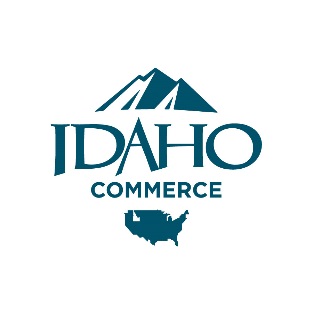 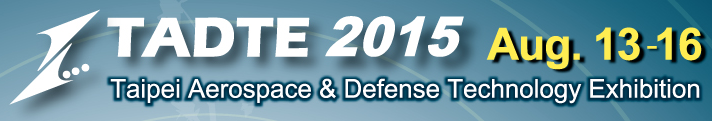 Idaho Commerce - TADTE ApplicationAPPLICANT INFORMATIONAPPLICANT INFORMATIONCompany Name:Company Name:Contact Person:Phone:Address:Fax:City, State, & Zip:E-mail:Idaho County:Website:COMPANY INFORMATIONCOMPANY INFORMATIONNumber of Employees:In Idaho	Worldwide 	NAICS code - Industry Sector:Number of Years Exporting:Annual Revenue:Current Export Sales Figures:Current Export Sales Figures:Current Export Markets: Current Export Markets: Provide a brief description of your company and/or products & services:Provide a brief description of your company and/or products & services:PROJECT INFORMATIONPROJECT INFORMATIONHow will the TADTE assist your company in establishing or furthering export sales?How will the TADTE assist your company in establishing or furthering export sales?Please describe how the TADTE show aligns with your international strategic marketing goals:Please describe how the TADTE show aligns with your international strategic marketing goals:PERFORMANCE INDICATORSPlease provide at least (2) performance indicators for the TADTE show.  Performance indicators should correspond to SMART goals and be specific, measurable, attainable, relevant, and time bound.Performance Indicator 1: Performance Indicator 2: